Chargers Lacrosse Association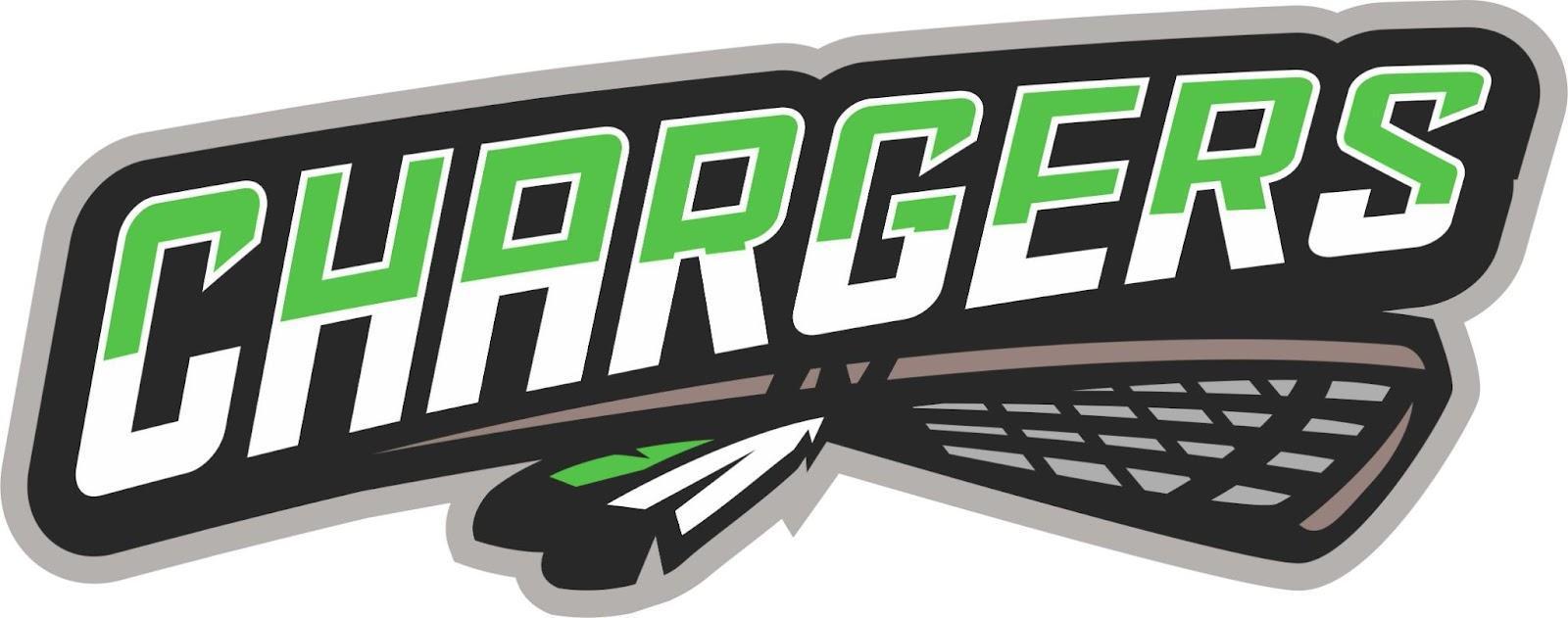 PO Box 1783Didsbury, ABT0M 0W0Date: June 27th Carstairs Arena Called to Order @18:35Members Present: Paula Richardson, Dean nielsen, Jaclyn Fuhr, Jess Fry, Melissa Niesen, Jennifer Yanos, Josh Andruik(via conference call), Narissa Pope, Rob Andrews,Jamie and Cindy Fleming, Dustin Hurd, Luke Ball, Kendra Notevey, Kandis Paklowski, Shane Fox, Jeff Thompson, Kristen Whitlow, Rob BayerMembers Excused: Mitch Forster, Cathi Parks and Kevin McEvoyAcceptance of Agenda:Motion: Jaclyn, motion carriedPrevious Minutes:https://docs.google.com/document/d/13ewGVNGOMZEC_TETKDA67vqlQgolV6_Gzr0hMiW7nrM/edit?usp=sharingMotion: Paula, motion carriedReports:President:Trophies/Trophy Case - arrangements need to be made with Carstairs arena for a trophy case to move lacrosse trophies that are in Didsbury Arena.Summer Events, Lacrosse opportunities in the off season: Elevate in Red Deer, Those wishing to play field lacrosse in Red Deer then may request transfer to other center; Carstairs Dryland - runs 6 week challenges willing to do some youth programs in the preseason to condition kids’Vice President:	Reviewed feedback surveys, overall very positive reviews. 100% would recommend this program to friends and familyTreasurer: 	Financial Report tabled, to be sent out via emailRegistrar: no reportEquipment:  no reportDiscipline Chair:  no reportCoach Coordinator:  no reportFundraising: no reportScheduler: no reportOld Business:Condition of arena floor - Dean to speak with Paula from Town of Carstairs about condition of floor prior to rental  New Business:Updating Bylaws to reflect CLA instead of DLA Motion made by Jaclyn to update Bylaws to reflect Chargers name and to fix spelling and grammar. Motion carried	Discussed having more skills clinics during pre season and throughout the year.  	Suggestion made to have 6U practices start at 4:30 and only last 45 minsPreseason clinics to start in Jan. - Feb. if gym at Hugh Sutherland can be rented. 	Walk the Block August 13 - Dean to set up booth to promote lacrosse, other volunteers are needed.	Elections for board positionsRole of President: Paula stepping down from role. Dean Nielsen nominated for President by Melissa, accepted and motion carriedVice President(VP): Michelle Ball nominated by Luke, accepted and motion carriedAmendment made after meeting VP in Training: Annie Fox Appointed.  To be ratified at next meetingTreasurer: Rob Andrews nominated by Dean accepted and motion carriedEquipment: Garret Notevey nominated by Jacklyn, accepted and motion carriedDiscipline: Paula Richardson nominated by Dean, accepted and motion carriedFundraising: Kristen Whitlow nominated by Dean, accepted and motion carriedApparel: Cindy Flemming nominated by James, accepted and motion carriedAdjournment: 19:28Next Meeting: July 20th @ 19:00 at the Carstairs Arena